KATA PENGANTAR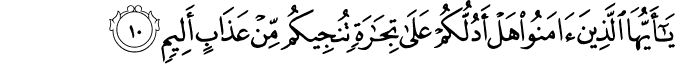 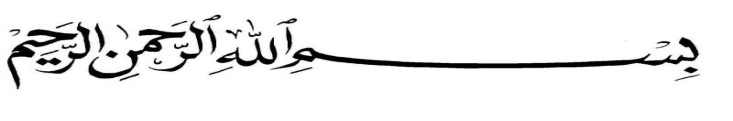 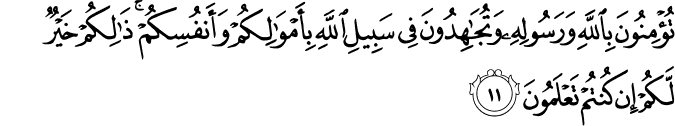 Artinya : “Wahai orang-orang yang beriman. Maukah kamu Aku tunjukkan suatu perdagangan yang dapat menyelamatkan kamu dari azab yang pedih?” (Yaitu) kamu beriman kepada Allah dan Rasul-Nya dan berjihad di jalan Allah dengan harta dan jiwamu. Itulah yang lebih baik bagi kamu jika kamu mengetahui.” (QS: Ash-Shaff [61] ayat: 10-11).	Syukur Alhamdulillah penulis mengucapkan kehadirat Allah SWT yang senantiasa melimpahkan rahmat dan karunia-Nya sehingga penulis dapat menyelesaikan skripsi ini dengan judul “Efek Analgetik Ekstrak Etanol, Fraksi Etil Asetat dan Fraksi N-Heksan Daun Ketapang (Terminalia catappa L.) Terhadap Mencit Putih (Mus musculus L.)”.	Penulis mengucapkan terima kasih yang sebesar-besarnya kepada ayahanda Ngatino, ibunda Erna, Aldi Ansyah dan Hanan Firmansyah atas segala perhatian, do’a, kasih sayang serta dukungan moril maupun materil yang telah diberikan. Dan terimakasih juga kepada Wali Ikhsan Triwiguna, seluruh keluarga beserta sahabat yang telah memberikanmotivasi, do’a dan semangat kepada penulis sehingga penulis dapat menyelesaikan skripsi ini dengan baik. 	Dengan kerendahan hati penulis mengucapkan terima kasih yang sedalam-dalamnya kepada Ibu Rani Ardiani, S.Farm., M.Si., Apt Selaku Pembimbing I, Ibu Melati Yulia Kusumastuti, S.Farm., M.Sc Selaku Pembimbing II dan Ibu Debi Meilani, S.Si., M.Si., Apt selaku penguji, yang penuh kesabaran dalam membimbing dan memberikan saran serta dorongan kepada penulis selama penelitian dan penyusunan hasil penelitian.	Pada kesempatan ini, penulis mengucapkan terima kasih yang sebesar-besarnya kepada :Bapak Dr. H. Hardi Mulyono Surbakti, S.E., M.A.P. Selaku Rektor Universitas Muslim Nusantara Al-Washliyah.Ibu Minda Sari Lubis, S.Farm., M.Si., Apt selaku Dekan Fakultas Farmasi Universitas Muslim Nusantara Al-Washliyah.Ibu Dr. Gabena Indrayani Dalimunthe, S.Si., M.Si., Apt selaku Ketua Program Studi Farmasi Universitas Muslim Nusantara Al-Washliyah.Ibu Rafita Yuniarti, S.Si., M.Kes., Apt selaku Kepala Laboratorium  Terpadu Universitas Muslim Nusantara Al-Washliyah beserta laboran yang telah memberikan izin kepada penulis untuk menggunakan fasilitas laboratorium.Bapak/Ibu staf pengajar Fakultas Farmasi Program Studi Farmasi Universitas Muslim Nusantara Al-Washliyah Medan yang telah mendidik dan membina penulis hingga dapat menyelesaikan pendidikan.Semua rekan-rekan mahasiswa/mahasiswi program studi farmasi, khususnya Efilaila, Sri Wahyuni, Dinda Sari Utami, Balqis Utami yang selalu memberikan dukungan dan semangat selama melakukan dan menyelesaikan penelitian.	Penulis menyadari bahwa skripsi ini masih jauh dari kesempurnaan dari segi bahasa maupun isi, oleh karena itu penulis mengharapkan kritik dan saran agar skripsi ini  menjadi lebih baik. Semoga hasil penelitian ini bermanfaat bagi ilmu pengetahuan pada umumnya dan bidang farmasi khususnya serta ilmu yang didapat penulis dapat diamalkan untuk kepentingan mulia dan berguna bagi orang lain.	  Medan, Agustus 2019		  Penulis 	  Nurfhadilah Nazmi	     NPM.152114042